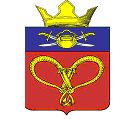 СОВЕТ НАРОДНЫХ ДЕПУТАТОВНАГАВСКОГО СЕЛЬСКОГО ПОСЕЛЕНИЯКОТЕЛЬНИКОВСКИЙ МУНИЦИПАЛЬНЫЙ РАЙОН ВОЛГОГРАДСКОЙ ОБЛАСТИР Е Ш Е Н И Еот  18.11.2019 года                                                                              № 6/10«Об установлении земельного налога на территории Нагавского сельского поселения Котельниковского муниципального района Волгоградской области»В соответствии со статьями 5, 12, 15 и главой 31 Налогового кодекса Российской Федерации, Федеральным законом от 06.10.2003 N 131-ФЗ "Об общих принципах организации местного самоуправления в Российской Федерации" и статьей Устава Нагавского сельского поселения Котельниковского муниципального района Волгоградской области, Совет народных депутатов Нагавского сельского поселения Котельниковского муниципального района Волгоградской областирешил:1. Установить и ввести в действие с 1 января 2020 года земельный налог, обязательный к уплате на территории Нагавского сельского поселения поселения Котельниковского муниципального района Волгоградской области.2. Ставки земельного налога установить в следующих размерах:1)  0,3 процента в отношении земельных участков:отнесенных к землям сельскохозяйственного назначения или к землям в составе зон сельскохозяйственного использования в населенных пунктах и используемых для сельскохозяйственного производства;занятых жилищным фондом и объектами инженерной инфраструктуры жилищно-коммунального комплекса (за исключением доли в праве на земельный участок, приходящейся на объект, не относящийся к жилищному фонду и к объектам инженерной инфраструктуры жилищно-коммунального комплекса) или приобретенных (предоставленных) для жилищного строительства;приобретенных (предоставленных) для личного подсобного хозяйства, садоводства, огородничества или животноводства, а также дачного хозяйства; за исключением земельных участков приобретенных (предоставленных) для индивидуального жилищного строительства, используемых в предпринимательской деятельности   занятых жилищным фондом и объектами инженерной инфраструктуры жилищно-коммунального комплекса (за исключением доли в праве на земельный участок, приходящейся на объект, не относящийся к жилищному фонду и к объектам инженерной инфраструктуры жилищно-коммунального комплекса) или приобретенных (предоставленных) для жилищного строительства ( за исключением земельных участков, приобретенных (предоставленных) для индивидуального жилищного строительства, используемых в предпринимательской деятельности);ограниченных в обороте в соответствии с законодательством Российской Федерации, предоставленных для обеспечения обороны, безопасности и таможенных нужд;2)  1,5 процента в отношении прочих земельных участков.3. Порядок и сроки уплаты налога:1) в соответствии с пунктом 1 статьи 397 Налогового кодекса Российской Федерации налогоплательщиками - физическими лицами налог подлежит уплате в срок не позднее 1 декабря года, следующего за истекшим налоговым периодом.Авансовые платежи по налогу подлежат уплате налогоплательщиками - организациями в течение налогового периода в срок не позднее последнего числа месяца, следующего за истекшим отчетным периодом, в сумме, исчисленной как одна четвертая соответствующей налоговой ставки. Отчетными периодами признаются первый квартал, второй квартал и третий квартал календарного года.4. Освобождаются от налогообложения:1) физические лица и организации, указанные в статье 395 Налогового кодекса Российской Федерации;   2) органы государственной власти, местного самоуправления Нагавского сельского поселения Котельниковского муниципального района Волгоградской области;   3) ветераны и инвалиды ВОВ проживающие на территории Нагавского сельского поселения.   4) бюджетные учреждения-организации,   созданные органами государственной власти Волгоградской области, органами местного самоуправления Котельниковского муниципального района и Нагавского сельского поселения для осуществления управленческих, социально-культурных, научно-технических или иных функций некоммерческого характера, деятельность которых финансируется из соответствующих бюджетов на основе сметы доходов и расходов.5. Налогоплательщики - организации, имеющие право на налоговые льготы, установленные настоящим решением, представляют документы, подтверждающие такое право, в налоговые органы по месту нахождения земельного участка.Налогоплательщики - физические лица, имеющие право на налоговые льготы, установленные настоящим решением, представляют заявление о предоставлении льготы и документы, подтверждающие право налогоплательщика на налоговую льготу, в налоговый орган по своему выбору. В случае возникновения (прекращения) у налогоплательщиков в течение налогового (отчетного) периода права на налоговую льготу, установленную настоящим решением, исчисление суммы налога (суммы авансового платежа по налогу) в отношении земельного участка, по которому предоставляется право на налоговую льготу, производится с учетом коэффициента, определяемого как отношение числа полных месяцев, в течение которых отсутствует налоговая льгота, к числу календарных месяцев в налоговом (отчетном) периоде. При этом месяц возникновения права на налоговую льготу, а также месяц прекращения указанного права принимается за полный месяц.6. Уменьшение налоговой базы на не облагаемую налогом сумму, установленную пунктом 5 статьи 391 Налогового кодекса Российской Федерации, производится на основании документов, подтверждающих право на уменьшение налоговой базы, представляемых налогоплательщиком в налоговый орган по своему выбору. 7. Признать утратившими силу решения Совета народных депутатов Нагавского сельского поселения - от 16.11.2017 № 118/131 «Об установлении земельного налога на территории Нагавского сельского поселения Котельниковского муниципального района Волгоградской области»; - от 02.11.2018 года № 153/167 «О внесении изменений в решение Совета народных депутатов Нагавского сельского поселения от 16.11.2017 года № 118/131 «Об установлении земельного налога на территории Нагавского сельского поселения Котельниковского муниципального района Волгоградской области»».8. Настоящее решение вступает в силу с 1 января года, следующего за годом его принятия, но не ранее одного месяца со дня его официального опубликования.Глава Нагавского сельского поселения                                                             Алпатов П.А.